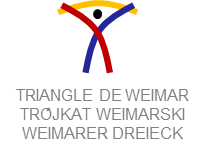 Ich beantrage die Mitgliedschaft im Weimarer Dreieck e.V. und erkenne mit meiner Unterschrift die Vereinssatzung an: (Bitte alle Felder gut leserlich in Druckbuchstaben ausfüllen)[  ] 	Ich zahle den normalen Jahresbeitrag von 60 Euro *)[  ] 	Ich zahle den ermäßigten Jahresbeitrag von 30 Euro *), denn ich bin ⃝ Schüler/in *) 	⃝ Student/in *) 	⃝ Schwerbehinderte/r *)    Bitte Nachweis beifügen[  ] 	Ich überweise den Beitrag bis zum 30.06. eines jeden Jahres (Dauerauftrag empfohlen)
auf das Vereinskonto Sparkasse Mittelthüringen IBAN DE69 8205 1000 0163 0195 17[  ] 	SEPA-LastschriftmandatIch ermächtige den Verein Weimarer Dreieck e.V., Zahlungen von meinem Konto mittels Lastschrift einzuziehen. Zugleich weise ich mein Kreditinstitut an, die vom Weimarer Dreieck e.V. auf mein Konto gezogenen Lastschriften einzulösen. Die Lastschriften sind gekennzeichnet durch Mandatsreferenz Weimarer Dreieck e.V. Gläubiger-ID DE11 ZZZ0 0001 4315 88. Hinweis: Ich kann innerhalb von acht Wochen, beginnend mit dem Belastungsdatum, die Erstattung des belasteten Betrages verlangen. 
Es gelten dabei die mit meinem Kreditinstitut vereinbarten Bedingungen.MITGLIEDSANTRAGWeimarer Dreieck e.V.Postfach 2520    I    99406 WeimarE-Mail: vorstand@weimarer-dreieck.orgVornameNameE-Mail-AdresseGeburtsdatumPostanschriftStraße NummerPostanschriftggf. ZusatzPostanschriftPostleitzahl und OrtPostanschriftLandfreiwillige AngabenBeruf / Position freiwillige AngabenTelefon privatfreiwillige AngabenTelefon BerufOrtDatumUnterschrift IBANDEBIC (8 oder 11 Stellen)OrtDatumUnterschrift 